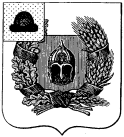 Совет депутатов Александро-Невского городского поселения Александро-Невского муниципального районаРязанской областиР Е Ш Е Н И Е Об итогах социально-экономического развития муниципального образования – Александро-Невское городское поселение за 9 месяцев 2021 года и ожидаемые итоги социально-экономического развития за 2021 год            Рассмотрев проект итогов социально-экономического развития муниципального образования – Александро-Невское городское поселение за 9 месяцев 2021 года и ожидаемые итоги социально-экономического развития за 2021 год, внесенный главой Александро-Невского городского поселения, Совет депутатов Александро-Невского городского поселения РЕШИЛ:           1. Утвердить итоги социально-экономического развития муниципального образования – Александро-Невское городское поселение за 9 месяцев 2021 года и ожидаемые итоги социально-экономического развития за 2021 год согласно приложению.            2. Опубликовать настоящее решение в «Информационном бюллетене» Александро-Невского городского поселения и на сайте в сети Интернет муниципального образования - Александро-Невское городское поселение Александро-Невского муниципального района Рязанской области.           3. Настоящее решение вступает в силу со дня его обнародования.Глава Александро-Невского городскогопоселения, председатель Совета депутатовАлександро-Невского городского поселения                                                           Г.Е. ШанинПриложение к решению Совета депутатов Александро-Невского городского поселения от 22.12.2021 г.  № 30 Предварительные итоги социально-экономического развития муниципального образования – Александро-Невское городское поселение за январь-сентябрь 2021 года и ожидаемые итоги социально-экономического развитияза 2021 финансовый годПрогноз разработан по основным показателям на основе анализа тенденций социально-экономического развития района в январе-сентябре 2021 года, за 2021 год с учетом сценарных условий функционирования экономики области и методических рекомендаций, разработанных Минэкономразвития России.Социально-экономическое положение муниципального образования в январе-сентябре  2021 года, за 2021 годДемографическая ситуацияПо оценке, численность постоянного населения поселения по состоянию на 01.11.2021 года составила 3,5 тыс. человек.Промышленное производствоЗа  2021 год крупными и средними организациями с основными видами деятельности должно быть отгружено товаров собственного производства и выполнено услуг собственными силами на 15,8  млн. рублей.          СтроительствоВ 2021 году была произведен ремонт автомобильной  дороги 1 объект на общую сумму 8 588 562,80 рублей, будет  построена  детская площадка 2-я очередь  на общую сумму 1 990 701,94 рублей и проведено Благоустройство территории и установка памятника Воинской славы в р.п. Александро-Невский Александро-Невского муниципального района Рязанской области на сумму 2 000 164,02  рублей, вторая очередь «Парк Героев» на общую сумму 10 540 000,00 рублей  в р.п. Александро-Невский.Рынок товаров и услугВ 2021 году оборот розничной торговли (без общественного питания) составит  634,5 млн. рублей.ИнвестицииНа развитие экономики и социальной сферы Александро-Невского городского поселения использовано инвестиций в основной капитал на сумму 23,1 млн. рублей, или   53,3 %  составит к 2020 году.Труд и занятостьВ 2021 году численность трудовых ресурсов составила 2142 человек.По состоянию на 01.11.2021 года в органах службы занятости состоит на учете 27 человека не занятых трудовой деятельностью граждан, которые имели статус официального безработного.Средняя начисленная заработная плата в крупных и средних организациях Александро-Невского городского поселения в 2021 году составила 31539,70 рублей и увеличилась по сравнению с 2020 годом на 1,1 %.    от 22 декабря 2021 г.                      р.п. Александро-Невский                        №  30